                    Beck Row Primary Academy                Term Dates 2024/25                    Beck Row Primary Academy                Term Dates 2024/25                    Beck Row Primary Academy                Term Dates 2024/25                    Beck Row Primary Academy                Term Dates 2024/25                    Beck Row Primary Academy                Term Dates 2024/25                    Beck Row Primary Academy                Term Dates 2024/25                    Beck Row Primary Academy                Term Dates 2024/25                    Beck Row Primary Academy                Term Dates 2024/25                    Beck Row Primary Academy                Term Dates 2024/25                    Beck Row Primary Academy                Term Dates 2024/25                    Beck Row Primary Academy                Term Dates 2024/25                    Beck Row Primary Academy                Term Dates 2024/25                    Beck Row Primary Academy                Term Dates 2024/25                    Beck Row Primary Academy                Term Dates 2024/25                    Beck Row Primary Academy                Term Dates 2024/25                    Beck Row Primary Academy                Term Dates 2024/25                    Beck Row Primary Academy                Term Dates 2024/25                    Beck Row Primary Academy                Term Dates 2024/25                    Beck Row Primary Academy                Term Dates 2024/25                    Beck Row Primary Academy                Term Dates 2024/25                    Beck Row Primary Academy                Term Dates 2024/25                    Beck Row Primary Academy                Term Dates 2024/25                    Beck Row Primary Academy                Term Dates 2024/25                    Beck Row Primary Academy                Term Dates 2024/25                    Beck Row Primary Academy                Term Dates 2024/25                    Beck Row Primary Academy                Term Dates 2024/25                    Beck Row Primary Academy                Term Dates 2024/25                    Beck Row Primary Academy                Term Dates 2024/25                    Beck Row Primary Academy                Term Dates 2024/25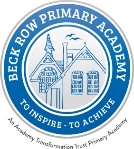 September 2024September 2024September 2024September 2024September 2024September 2024September 2024September 2024October 2024October 2024October 2024October 2024October 2024October 2024October 2024October 2024November 2024November 2024November 2024November 2024November 2024November 2024November 2024November 2024December 2024December 2024December 2024December 2024December 2024December 2024December 2024December 2024December 2024December 2024MoTuWeThFrSaSuMoTuWeThFrSaSuMoTuWeThFrSaSuMoMoTuWeThFrSaSu112345612312345678789101112134567891022345678910111213141514151617181920111213141516179910111213141516171819202122212223242526271819202122232416161718192021222324252627282928293031252627282930232324252627282930303031January 2025January 2025January 2025January 2025January 2025January 2025January 2025January 2025February 2025February 2025February 2025February 2025February 2025February 2025February 2025February 2025March 2025March 2025March 2025March 2025March 2025March 2025March 2025March 2025April 2025April 2025April 2025April 2025April 2025April 2025April 2025April 2025April 2025April 2025MoTuWeThFrSaSuMoTuWeThFrSaSuMoTuWeThFrSaSuMoMoTuWeThFrSaSu1234512121234566789101112345678934567897789101112131314151617181910111213141516101112131415161414151617181920202122232425261718192021222317181920212223212122232425262727282930312425262728242526272829302828293031May 2025May 2025May 2025May 2025May 2025May 2025May 2025May 2025June 2025June 2025June 2025June 2025June 2025June 2025June 2025June 2025July 2025July 2025July 2025July 2025July 2025July 2025July 2025July 2025August 2025August 2025August 2025August 2025August 2025August 2025August 2025August 2025August 2025August 2025MoTuWeThFrSaSuMoTuWeThFrSaSuMoTuWeThFrSaSuMoMoTuWeThFrSaSu1234112345612356789101123456787891011121344567891012131415161718910111213141514151617181920111112131415161719202122232425161718192021222122232425262718181920212223242627282930312324252627282928293031252526272829303130School Day                                           PD Day (Staff only)                                      School Holiday                                          Weekend